Supplementary Material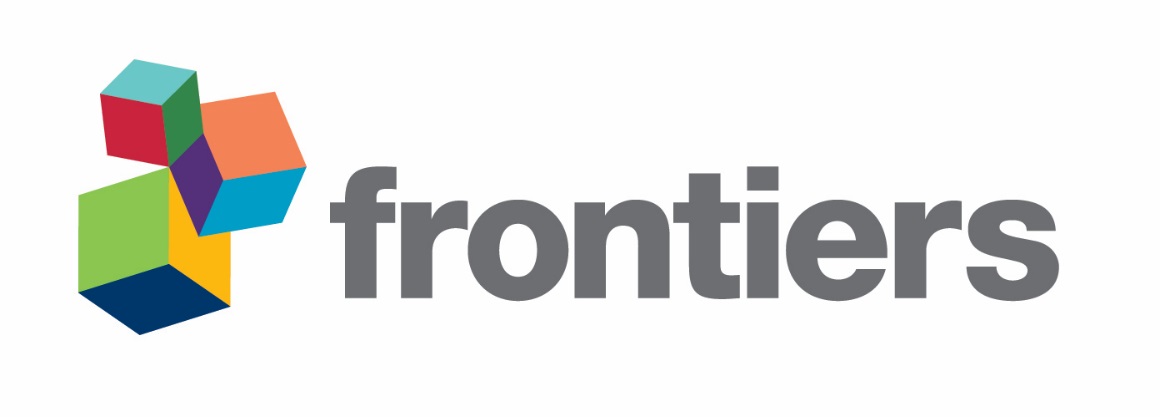 Supplementary Table 8. The cocited authors (at least 100 citations) of articles of SGLT2 inhibitors in CV research.Note: SGLT2: Sodium Glucose Cotransporter 2. CV: cardiovascularRankCocited authorCitationsTotal link strength1neal, b907169072zinman, b882166993ferrannini, e861217984rosenstock, j787228625scheen, aj683199066heerspink, hjl610143527wanner, c593133838inzucchi, se582135699cherney, dzi5691359810defronzo, ra5281476011marso, sp5051081312gerstein, hc5041252713scirica, bm4571072714holman, rr4391132815sarafidis, pa431847116turner, rc4061046017vallon, v404821318wiviott, sd392694019cefalu, wt352902720white, wb342852221fitchett, d332746822wilding, jph3321009623bailey, cj328984124kosiborod, m318671425green, jb317776226nauck, ma315964327perkovic, v309674028verma, s298618529pfeffer, ma287667630zelniker, ta269516531bolinder, j262668732mcmurray, jjv255428933davies, mj249560934patel, a241639635monami, m238593736packer, m233425137nissen, se217527838amer diabet, assoc209505339mudaliar, s204490440abdul-ghani, ma194543041barnett, ah194644442wright, em193505443yale, jf184561644vasilakou, d179470445haring, hu177557246henry, rr177493447kohan, de173501148schernthaner, g173549449fadini, gp167364450leiter, la164528551kaku, k160491352baker, wl157418353tikkanen, i156428454garber, aj155381755zannad, f154374256heise, t152343457dormandy, ja148378858american diabetes association145286259duckworth, w143391060chilton, r142349061merovci, a141382962sha, s140374163stenlof, k139411564drucker, dj138399965roden, m138438566us food and drug, administration138369767fioretto, p137349268sattar, n136307969lytvyn, y131304670european medicines agency129333771abdul-ghani, m126285672list, jf125316873baartscheer, a122224874gaede, p122334775home, pd122327176inagaki, n120392977nathan, dm120284478weber, ma118317379kasichayanula, s117304480kashiwagi, a115328981muskiet, mha114328182mahaffey, kw113283983tahara, a113187784taylor, si113327785kovacs, cs112378586ridderstrale, m112376987wu, jhy110275388devineni, d109273389gilbert, re108259590rahmoune, h108289891seino, y106318392strojek, k105358793thomas, mc105250394udell, ja103257395buse, jb102385196zoungas, s102285397grempler, r101217398mann, jfe101236399tang, hl1002665